Πληροφορίες:         1439ΚΟΙΝ:	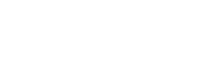 Πίνακας Αποδεκτών:Γραφείο Πρωθυπουργού της χώρας, κ. Κ. ΜητσοτάκηΓραφείο Υπουργού Παιδείας, Θρησκευμάτων και Αθλητισμού, κ. Κ. ΠιερρακάκηΓραφείο Υπουργού Επικρατείας, κ . Στ. ΠαπασταύροΓραφείο Υπουργού Επικρατείας,  κ. Α. ΣκέρτσοΓραφείο Υφυπουργού παρά τω Πρωθυπουργώ, κ. Αθ. ΚοντογεώργηΓ. Γ. Α’βάθμιας, Β’βάθμιας Εκπαίδευσης και Ειδικής Αγωγής, κ. Ι. ΚατσαρόΠρόεδρο και Μέλη Διαρκούς Επιτροπής Μορφωτικών Υποθέσεων της Βουλής Πρόεδρο και Μέλη Ειδικής Μόνιμης Επιτροπής Ισότητας, Νεολαίας και Δικαιωμάτων του Ανθρώπου - Υποεπιτροπής για τα θέματα των ατόμων με αναπηρίαΔ/νση Ειδικής Αγωγής Υπουργείου Παιδείας Εθνική Αρχή ΠροσβασιμότηταςΟργανώσεις Μέλη της Ε.Σ.Α.μεΑ.